Российская  Федерация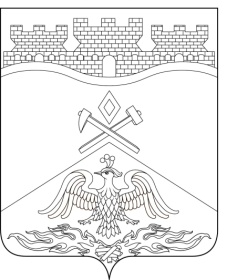 Ростовская  областьг о р о д   Ш а х т ы       ГОРОДСКАЯ ДУМАРЕШЕНИЕ № 36440-го заседания городской Думы города ШахтыПринято 25 апреля 2023 годаО внесении изменений в решение городской Думы города Шахты «Об утверждении Порядка размещения сведений о доходах, расходах, об имуществе и обязательствах имущественного характера, представляемых лицами, замещающими муниципальные должности в муниципальном образовании «Город Шахты», в информационно-телекоммуникационной сети «Интернет» и предоставления этих сведений средствам массовой информации для опубликования»Во исполнение Федерального закона от 06.02.2023 №12-ФЗ «О внесении изменений в Федеральный закон «Об общих принципах организации публичной власти в субъектах Российской Федерации» и отдельные законодательные акты Российской Федерации», в соответствии с Федеральным законом от 06.10.2003 №131-ФЗ «Об общих принципах организации местного самоуправления в Российской Федерации», городская Дума города ШахтыРЕШИЛА:Внести в решение городской Думы города Шахты от 25.04.2017 №270 «Об утверждении Порядка размещения сведений о доходах, расходах, об имуществе и обязательствах имущественного характера, представляемых лицами, замещающими муниципальные должности в муниципальном образовании «Город Шахты», в информационно-телекоммуникационной сети «Интернет» и предоставления этих сведений средствам массовой информации для опубликования» следующие изменения:в преамбуле слова «частью 74 статьи 40 Федерального закона от 06.10.2003 №131-ФЗ «Об общих принципах организации местного самоуправления в Российской Федерации» исключить;дополнить частью 11 следующего содержания:«11. Настоящее решение не распространяет свое действие на депутатов городской Думы города Шахты, осуществляющих свои полномочия не на постоянной основе.».Настоящее решение вступает в силу со дня его официального опубликования и распространяется на правоотношения, возникшие с 1 марта 2023.Контроль за исполнением настоящего решения возложить на комитет городской Думы города Шахты по регламентным вопросам и депутатской этике (В.Т. Яровой).Председатель городской Думы - глава города Шахты	                                                                  А. Горцевской25 апреля 2023 годаРазослано: Министерству региональной политики и массовых коммуникаций Правительства РО, Администрации города Шахты, прокуратуре, СМИ, дело.